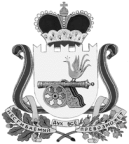 АДМИНИСТРАЦИЯВЯЗЬМА - БРЯНСКОГО СЕЛЬСКОГО ПОСЕЛЕНИЯВЯЗЕМСКОГО  РАЙОНА     СМОЛЕНСКОЙ  ОБЛАСТИП О С Т А Н О В Л Е Н И Еот 28.10.2013                                                                                                      № 54В соответствии с Федеральными законами от 06.10.2003 № 131-ФЗ «Об общих принципах организации местного самоуправления в Российской Федерации», от 27.07.2010 № 210-ФЗ «Об организации предоставления государственных и муниципальных услуг», Уставом Вязьма-Брянского сельского поселения Вяземского района Смоленской области, постановлением Администрации Вязьма-Брянского сельского поселения Вяземского района Смоленской области от 04.06.2012 № 26 «Об утверждении порядка разработки и утверждения административных регламентов исполнения муниципальных услуг» (в редакции постановления Администрации Вязьма-Брянского сельского поселения Вяземского района Смоленской области от 14.11.2012 № 50), Администрация Вязьма-Брянского сельского поселения Вяземского района Смоленской области   п о с т а н о в л я е т:	1. Утвердить прилагаемый Административный регламент предоставления Администрацией Вязьма-Брянского сельского поселения Вяземского района Смоленской области муниципальной услуги «Предоставление объектов недвижимого имущества, находящихся в муниципальной собственности (кроме земли) в аренду».	2. Обнародовать настоящее постановление путем размещения на информационных стендах Администрации Вязьма-Брянского сельского поселения Вяземского района Смоленской области и разместить на официальном сайте www.vyazma.ru.         	3. Контроль за исполнением настоящего постановления оставляю за собой.Глава  АдминистрацииВязьма-Брянского   сельского поселенияВяземского района Смоленской   области                                        В.П. ШайтороваАДМИНИСТРАТИВНЫЙ  РЕГЛАМЕНТпредоставления Администрацией Вязьма-Брянского сельского поселения Вяземского района Смоленской области муниципальной услуги«Предоставление объектов недвижимого имущества, находящихся в муниципальной собственности (кроме земли) в аренду»1. Общие положения1.1.  Предмет регулирования административного регламента предоставления муниципальной услуги	Административный регламент предоставления муниципальной услуги «Предоставление объектов недвижимого имущества, находящихся в муниципальной собственности (кроме земли) в аренду» (далее – Административный регламент) разработан в целях повышения качества исполнения и доступности результата предоставления муниципальной услуги, создания комфортных условий для потребителей муниципальной услуги, определяет порядок, сроки и последовательность действий (административных процедур) Администрации Вязьма-Брянского сельского поселения Вяземского района Смоленской области (далее - Администрация) при оказании муниципальной услуги.1.2. Описание заявителей, а также физических и юридических лиц, имеющих право в соответствии с федеральным и (или) областным законодательством, муниципальными нормативными правовыми актами либо в силу наделения их заявителями в порядке, установленном законодательством Российской Федерации, полномочиями выступать от их имени при взаимодействии с Администрацией, иными органами местного самоуправления и организациями при предоставлении муниципальной услуги	1.2.1. Заявителями на предоставление муниципальной услуги являются: физические и юридические лица, индивидуальные предприниматели, граждане Российской Федерации, объединения и предприятия с участием российских и иностранных юридических лиц, а также иностранные юридические лица в соответствии с действующим законодательством Российской Федерации1.2.2. При предоставлении муниципальной услуги от имени заявителей вправе выступать их законные представители или их представители по доверенности (далее также – заявитель), выданной и оформленной в соответствии с гражданским законодательством Российской Федерации.1.3. Требования к порядку информирования о порядке предоставления муниципальной услуги1.3.1. Сведения о месте нахождения, графике работы, номерах контактных телефонов, адресах официальных сайтов и адресах электронной почты Администрации по предоставлению муниципальной услуги.Место нахождения: ул. Горького, д. 2, с. Вязьма-Брянская, Вяземский район, Смоленская область, Россия, 215107.Администрация осуществляет прием заявителей в соответствии со следующим графиком:рабочие дни: 08.00-16.00 час. (четверг, пятница – неприемные дни – внутренняя работа с документами)перерыв: 13.00-13.48 час.суббота, воскресенье – выходные дни.Справочные телефоны, факс: 8 (48131)2-24-85, 2-20-90.	Адрес официального сайта Администрации в сети Интернет: www.vyazma.ru (раздел), адрес электронной почты: vyazma-br@vyazma.ru.1.3.2. Информация о месте нахождения и графике работы Администрации    в предоставлении муниципальной услуги размещается:1) на информационном стенде здания Администрации; 2) на сайте Администрации муниципального образования «Вяземский район» Смоленской области в сети Интернет: www.vyazma.ru (раздел);3) на Едином портале государственных и муниципальных услуг (функций) (далее – Единый портал) http://www.gosuslugi.ru, а также на Портале государственных и муниципальных услуг (функций) Смоленской области http://www.pgu.admin-smolensk.ru (далее – Региональный портал).1.3.3. Размещаемая информация содержит также:извлечения из нормативных правовых актов, устанавливающих порядок и условия предоставления муниципальной услуги;перечень документов, необходимый для предоставления муниципальной услуги, и требования, предъявляемые к этим документам;текст административного регламента с приложениями;блок-схему предоставления муниципальной услуги;порядок информирования о ходе предоставления муниципальной услуги;порядок обжалования действий (бездействия) и решений, осуществляемых и принимаемых Администрацией в ходе предоставления муниципальной услуги.1.3.4. Информирование о порядке и сроках предоставления муниципальной услуги осуществляется бесплатно. При необходимости получения консультаций заявители обращаются в Администрацию    к специалистам.Консультации по процедуре предоставления муниципальной услуги могут осуществляться:- в письменной форме на основании письменного обращения;- при личном обращении;- по телефону 8(48131) 2-24-85;- по электронной почте.Все консультации являются бесплатными.Требования к форме и характеру взаимодействия должностных лиц Администрации, предоставляющих услугу с заявителями:консультации в письменной форме предоставляются должностными лицами Администрации на основании письменного запроса заявителя, в том числе поступившего в электронной форме, в течение 30 дней после получения указанного запроса.при консультировании по телефону должностное лицо Администрации    представляется, назвав свою фамилию имя, отчество, должность, предлагает представиться собеседнику, выслушивает и уточняет суть вопроса.  Во время разговора необходимо произносить слова четко, избегать параллельных разговоров с окружающими людьми и не прерывать разговор по причине поступления звонка на другой аппарат.по завершении консультации должностное лицо Администрации    должно кратко подвести итог разговора и перечислить действия, которые следует предпринять заявителю. должностные лица Администрации, предоставляющие услугу, при ответе на телефонные звонки, письменные и электронные обращения заявителей обязаны в максимально вежливой и доступной форме предоставлять исчерпывающую информацию.2. Стандарт предоставления муниципальной услуги2.1. Наименование муниципальной услуги Наименование муниципальной услуги – «Предоставление объектов недвижимого имущества находящегося в муниципальной собственности (кроме земли) в аренду».2.2.Наименование органа, предоставляющего муниципальную услугу	2.2.1.Муниципальную услугу предоставляет Администрация Вязьма-Брянского сельского поселения  Вяземского района Смоленской области. 	 2.2.2.В процессе предоставления муниципальной услуги Администрация взаимодействует с :- Управлением Федеральной налоговой службой России по получению:  - сведений из Единого государственного реестра индивидуальных предпринимателей;-  сведений из Единого государственного реестра  юридических лиц;- копии свидетельства о государственной регистрации, свидетельства о постановке на учет физического лица. 	2.2.3. При получении муниципальной услуги заявитель взаимодействует с:-нотариусом (любая нотариальная контора по выбору заявителя по вопросу: получения доверенности, нотариально заверенной копии).2.2.4. Для предоставления муниципальной услуги не требуется обращения в иные органы государственной власти, органы государственных внебюджетных фондов, органы местного самоуправления и организации.2.2.5. Запрещено требовать от заявителя осуществления действий, в том числе согласований, необходимых для получения муниципальной услуги и связанных с обращением в иные государственные органы, организации, за исключением получения услуг, включенных в перечень услуг, которые являются необходимыми и обязательными для предоставления муниципальных услуг  утвержденный постановлением Администрации Вязьма-Брянского сельского поселения Вяземского района Смоленской области от 04.06.2012  № 25 «Об утверждении перечня муниципальных услуг, оказываемых Администрацией Вязьма-Брянского сельского поселения Вяземского района Смоленской области» (в редакции постановления Администрации Вязьма-Брянского сельского поселения Вяземского района Смоленской области от 12.09.2013 № 44).2.3. Результат предоставления муниципальной услуги   2.3.1. Процедура предоставления муниципальной услуги завершается получением заявителем итогового документа:- распоряжение о предоставлении в аренду недвижимого имущества;- уведомление об отказе в предоставлении муниципальной услуги  с указанием причин.2.3.2. Результат предоставления муниципальной услуги  может быть передан заявителю в очной или заочной форме, в одном или нескольких видах: бумажном, бумажно-электронном, электронном (посредством факса, электронной почты).2.3.3. При очной форме получения результата предоставления муниципальной услуги заявитель обращается в Администрацию лично. При обращении в Администрацию заявитель предъявляет паспорт гражданина Российской Федерации или иной документ, удостоверяющий личность.2.3.4. При очной форме получения результата предоставления муниципальной услуги заявителю выдается документ, заверенный рукописной подписью Главы Администрации.2.3.5. При заочной форме получения результата предоставления муниципальной услуги в бумажном виде документ, заверенный рукописной подписью Главы Администрации, направляется заявителю по почте (заказным письмом) на адрес заявителя, указанный в запросе (обращении, заявлении).2.3.6. При заочной форме получения результата предоставления муниципальной услуги в электронном виде документ, заверенный электронной подписью Главы Администрации, направляется на адрес электронной почты, указанный в запросе (заявлении, обращении) или передается на Единый портал, Региональный портал.2.4. Срок предоставления муниципальной услуги          2.4.1.  Срок предоставления муниципальной услуги с учетом необходимости обращения в организации, участвующие в предоставлении муниципальной услуги – 30  дней с момента обращения заявителя за исключением проведения торгов - согласно аукционной или конкурсной документации, но не позднее 20 дней со дня подписания протокола о результатах проведения торгов.2.4.2. При направлении заявителем заявления и копий всех необходимых документов, предоставляемых заявителем, по почте срок предоставления муниципальной услуги отсчитывается от даты их поступления в Администрацию (по дате регистрации).2.4.3. При направлении заявления и всех необходимых документов, предоставляемых заявителем, в электронном виде срок предоставления муниципальной услуги отсчитывается от даты их поступления в Администрацию (по дате регистрации).2.4.4. Срок выдачи (направления) документов, являющихся результатом предоставления муниципальной услуги, составляет – 3  рабочих дня.2.5. Правовые основания предоставления муниципальной услуги Предоставление муниципальной услуги осуществляется в соответствии с:1) Федеральным законом от 27.07.2010 № 210-ФЗ «Об организации предоставления государственных и муниципальных услуг»;2) Федеральным законом от 26.07.2006 № 135-ФЗ «О защите конкуренции»;  	3) Гражданским кодексом Российской Федерации;4) Федеральным законом от 29.07.1998 № 135 – ФЗ (редакция от 22.07.2010) «Об оценочной деятельности в Российской Федерации»;5) Приказом Федеральной антимонопольной службы от 10.02.2010 № 67 «О порядке проведения конкурсов или аукционов на право заключения договоров аренды, договоров безвозмездного пользования, договоров доверительного управления имуществом, иных договоров, предусматривающих переход прав в отношении государственного или муниципального имущества, и перечне видов имущества, в отношении которого заключение указанных договоров может осуществляться путем проведения торгов в форме конкурса»;6) Уставом Вязьма-Брянского сельского поселения Вяземского района Смоленской области.2.6. Исчерпывающий перечень документов, необходимых в соответствии с законодательными или иными нормативными правовыми актами для предоставления муниципальной услуги, подлежащих представлению заявителем2.6.1. В перечень документов, необходимых для предоставления муниципальной услуги, подлежащих представлению заявителем, входят:1) заявление о предоставлении муниципальной услуги (далее - заявление) по форме согласно приложению № 2 к Административному регламенту в единственном экземпляре-подлиннике, к которому  прилагаются следующие документы:а) для юридических лиц:- подлинники (для предъявления) и копии (для приобщения к делу) учредительных документов юридического лица со всеми действующими изменениями и дополнениями, а также документа, подтверждающего факт внесения записи о юридическом лице в Единый государственный реестр юридических лиц (если в деле уже имеются копии названных документов, то возможно представление выписки из ЕГРЮЛ, свидетельствующей об отсутствии изменений в учредительных документах юридического лица);- подлинник и копии документа, подтверждающего полномочия лица, заключающего договор аренды от имени юридического лица;б) для индивидуальных предпринимателей:- подлинники (для предъявления) и копии (для приобщения к делу) свидетельства о государственной регистрации, а также документа, подтверждающего факт внесения записи об индивидуальном предпринимателе в Единый государственный реестр индивидуальных предпринимателей.в) для физических лиц:- паспорт гражданина Российской Федерации;- подлинник (для предъявления) и копия (для приобщения к делу) свидетельства о постановке на учет в налоговом органе физического лица по месту жительства на территории Российской Федерации.Копии документов заверяются заявителем в установленном порядке.2) заявку на участие в торгах при проведении торгов на право заключения договора аренды объектов недвижимости, находящихся в муниципальной собственности, и все документы, указанные в сообщении о проведении торгов по форме, согласно приложению №3 к Административному регламенту.2.6.2. Запрещено требовать от заявителя представления документов и информации, не входящих в перечень документов, указанных в пункте 2.6.1 настоящего Административного регламента.	2.6.3. Документы, предоставляемые заявителем, должны соответствовать следующим требованиям:тексты документов написаны разборчиво; фамилия, имя и отчество (при наличии) заявителя, его адрес места жительства, телефон (если есть) написаны полностью;в документах нет подчисток, приписок, зачеркнутых слов и иных неоговоренных исправлений;документы не исполнены карандашом;документы не имеют серьезных повреждений, наличие которых допускает многозначность истолкования содержания.2.6.4. Документы, необходимые для получения муниципальной услуги, могут быть представлены как в подлинниках, так и в копиях, заверенных в установленном законодательством порядке. В случае необходимости специалист Администрации заверяет копии документов на основании подлинников документов, после чего подлинники документов возвращаются заявителю.2.7. Исчерпывающий перечень документов, необходимых для предоставления муниципальной услуги, которые находятся в распоряжении государственных органов, органов местного самоуправления и иных организаций и которые заявитель вправе представить по собственной инициативе2.7.1. В исчерпывающий перечень документов, необходимых для предоставления муниципальной услуги, которые находятся в распоряжении государственных органов, органов местного самоуправления и иных организаций и которые заявитель вправе представить по собственной инициативе, входят:а) для юридических лиц:- подлинники (для предъявления) и копии (для приобщения к делу) документа, подтверждающего факт внесения записи о юридическом лице в единый государственный реестр юридических лиц;б) для индивидуальных предпринимателей:- подлинники (для предъявления) и копии (для приобщения к делу) документа, подтверждающего факт внесения записи об индивидуальном предпринимателе в единый государственный реестр индивидуальных предпринимателей.в) для физических лиц:- подлинник (для предъявления) и копия (для приобщения к делу) свидетельства о постановке на учет в налоговом органе физического лица по месту жительства на территории Российской Федерации.2.7.2. Для получения муниципальной  услуги заявитель вправе по собственной инициативе представить документы, указанные в пункте 2.7.1 настоящего Административного регламента, полученные путем личного обращения или через своего представителя в органы или организации.   2.7.3. Запрещено требовать от заявителя представления документов и информации, входящих в перечень документов, указанных в пункте 2.7.1 настоящего Административного регламента.2.8. Исчерпывающий перечень оснований для отказа в приеме документов, необходимых для предоставления муниципальной услуги2.8.1. Отсутствие документов, предусмотренных пунктом 2.6.1 настоящего Административного регламента, или предоставление документов не в полном объеме.2.8.2. Документы не соответствуют требованиям, установленным пунктом 2.6.3 настоящего Административного регламента.2.8.3. Предоставление заявителем документов, содержащих ошибки или противоречивые сведения.2.8.4. Заявление подано лицом, не уполномоченным совершать такого рода действия.2.9. Исчерпывающий перечень оснований для отказа в предоставлении муниципальной услуги Основаниями для отказа в предоставлении муниципальной услуги являются:	а) без проведения торгов:	- наличие в представленных документах недостоверной или искаженной информации;	- отсутствие согласия владельца имущества;	- непредставление документов, указанных в пункте 2.6.1. настоящего Административного регламента;	- отсутствие в реестре муниципальной собственности Вязьма-Брянского сельского поселения Вяземского района Смоленской области имущества, указанного в обращении заявителя муниципальной услуги;	- испрашиваемое заявителем муниципальной услуги имущество не планируется сдавать в аренду;	б) при проведении торгов:	- несоблюдение требований к оформлению заявки;	- представление претендентом на участие в конкурсе документов, заполненных неразборчивым почерком либо оформленных ненадлежащим образом;	- не перечисление задатка в размере, в срок и на счет, указанный в сообщении о проведении конкурса;	- представление заявки на участие в конкурсе по истечении срока приема заявок, указанного в сообщении о проведении конкурса.2.10. Перечень услуг, необходимых и обязательных для предоставления муниципальной услуги, в том числе сведения о документе (документах), выдаваемом (выдаваемых) организациями, участвующими в предоставлении муниципальной услуги	Для предоставления муниципальной услуги не требуется получения иных услуг.2.11. Размер платы, взимаемой с заявителя при предоставлении муниципальной услуги, и способы ее взимания в случаях, предусмотренных федеральными законами, принимаемыми в соответствии с ними иными нормативными правовыми актами Российской Федерации, нормативными правовыми актами Смоленской области, муниципальными правовыми актамиМуниципальная услуга предоставляется бесплатно.2.12. Максимальный срок ожидания в очереди при подаче запроса о предоставлении муниципальной услуги и при получении результата предоставления муниципальной услуги2.12.1. Максимальный срок ожидания в очереди при подаче запроса (заявления, обращения) о предоставлении муниципальной услуги не должен превышать 15 минут.2.12.2. Максимальный срок ожидания в очереди при получении результата предоставления муниципальной услуги не должен превышать 15 минут.2.13. Срок регистрации запроса заявителя о предоставлении муниципальной услуги, услуги организации, участвующей в предоставлении муниципальной услуги, в том числе в электронной форме2.13.1. Срок регистрации запроса заявителя о предоставлении муниципальной услуги не должен превышать 15 минут.2.13.2. Срок регистрации запроса заявителя организациями, участвующими в предоставлении муниципальной услуги не должен превышать 15 минут.2.14. Требования к помещениям, в которых предоставляются муниципальные услуги, к залу ожидания, местам для заполнения запросов о предоставлении муниципальной услуги, информационным стендам с образцами их заполнения и перечнем документов, необходимых для предоставления каждой муниципальной услуги2.14.1. Помещения, в которых осуществляется муниципальная услуга,  должны содержать места для информирования, ожидания и приема граждан. Помещения должны соответствовать санитарно-эпидемиологическим правилам и нормам.2.14.2. В помещении для ожидания заявителям отводятся места, оборудованные стульями.2.14.3. Каждое рабочее место специалиста должно быть оборудовано телефоном, персональным компьютером с возможностью доступа к информационным базам данных, печатающим устройством.2.14.4. Место для приема заявителей должно быть оборудовано стулом, иметь место для написания и размещения документов, заявлений.2.14.5. На официальном сайте в сети Интернет размещается следующая обязательная информация:- номера телефонов, факсов, адреса официальных сайтов, электронной почты органов, предоставляющих муниципальную услугу;- режим работы Администрации, предоставляющей муниципальную услугу;- графики личного приема граждан уполномоченными должностными лицами;- настоящий Административный регламент.2.15. Показатели доступности и качества муниципальной услуги2.15.1. Показателями доступности предоставления муниципальной услуги являются:1) транспортная доступность к местам предоставления муниципальной услуги;2) обеспечение беспрепятственного доступа к помещениям, в которых предоставляется муниципальная услуга;3) размещение информации о порядке предоставления муниципальной услуги в сети Интернет.2.15.2. Показателями качества предоставления муниципальной услуги являются:1) соблюдение стандарта предоставления муниципальной услуги;2) количество взаимодействий заявителя с должностными лицами при предоставлении муниципальной услуги и их продолжительность (1 раз по 15 минут);3) возможность получения информации о ходе предоставления муниципальной услуги. 2.16. Особенности предоставления муниципальных услуг в многофункциональных центрах и особенности предоставления муниципальных услуг в электронной форме2.16.1. Запросы и обращения могут быть направлены в форме электронных документов с использованием информационно-телекоммуникационных сетей общего пользования, в том числе сети Интернет.2.16.2. Запросы и обращения, поступившие в Администрацию в форме электронного документа, подлежат рассмотрению в порядке, установленном настоящим Административным регламентом для письменных обращений. В обращении заявитель в обязательном порядке указывает свои фамилию, имя, отчество (последнее - при наличии) - для граждан или наименование юридического лица (организации) - для юридических лиц и иных организаций, адрес электронной почты, если ответ должен быть направлен в форме электронного документа, и почтовый адрес, если ответ должен быть направлен в письменной форме. Заявитель вправе приложить к такому обращению необходимые документы и материалы в электронной форме либо направить указанные документы и материалы или их копии в письменной форме.3. Состав, последовательность и сроки выполнения административных процедур, требования к порядку их выполнения   3.1. Блок-схема предоставления муниципальной услуги приведена в приложении № 1 к настоящему Административному регламенту.3.2. Предоставление муниципальной услуги включает в себя следующие административные процедуры:1) прием и регистрация документов;2) формирование и направление межведомственного запроса;3) рассмотрение обращения заявителя;  	4) предоставление муниципальной услуги по результатам проведения торгов;5) переоформление договора аренды на новый срок, внесение изменений в действующий договор аренды;6) выдача результата предоставления муниципальной услуги (решения) заявителю.3.3. Прием и регистрация документов3.3.1.Основанием для начала исполнения административной процедуры является личное обращение заявителя в Администрацию либо поступление запроса в Администрацию по почте, по информационно - телекоммуникационным сетям общего доступа, в том числе сети Интернет, включая электронную почту.3.3.2.Специалист  Администрации, в обязанности которого входит принятие документов:1)	проверяет наличие всех необходимых документов, в соответствии с перечнем, установленным пунктом 2.6.1 настоящего Административного регламента;2)	проверяет соответствие представленных документов требованиям, установленным пунктом 2.6.3 настоящего Административного регламента;3)	регистрирует поступление запроса в соответствии с установленными правилами делопроизводства;4)	сообщает заявителю номер и дату регистрации запроса.3.3.3. Результатом административной процедуры является получение документов от заявителя.3.3.4.  Продолжительность административной процедуры не более 1 рабочего  дня.3.3.5. Обязанности специалиста, ответственного за прием и регистрацию документов, должны быть закреплены в его должностной инструкции.3.4. Формирование и направление межведомственного запроса3.4.1. Основанием для начала административной процедуры формирования и направления межведомственного запроса является непредставление заявителем документов, которые находятся в распоряжении государственных органов, органов местного самоуправления и иных организаций, участвующих в предоставлении муниципальной услуги.3.4.2. В случае если заявителем представлены все документы, указанные в пункте 2.7.1 настоящего Административного регламента, специалист переходит к исполнению следующей административной процедуры.3.4.3. В случае если заявителем по собственной инициативе не представлены указанные в пункте 2.7.1 настоящего Административного регламента документы, специалист, ответственный за формирование и направление межведомственного запроса, принимает решение о формировании и направлении межведомственного запроса.3.4.4. Порядок направления межведомственных запросов, а также состав сведений, необходимых для представления документа и (или) информации, которые необходимы для оказания муниципальной услуги, определяется технологической картой межведомственного взаимодействия муниципальной услуги, согласованной Администрацией с соответствующими органами (организациями), участвующими в предоставлении муниципальной услуги. 3.4.5. Срок подготовки межведомственного запроса специалистом не может превышать 3 рабочих дня.3.4.6. Срок подготовки и направления ответа на межведомственный запрос о представлении документов и информации для предоставления муниципальной услуги с использованием межведомственного информационного взаимодействия не может превышать 5 рабочих дней со дня поступления межведомственного запроса в орган или организацию, предоставляющие документ и информацию, если иные сроки подготовки и направления ответа на межведомственный запрос не установлены федеральными законами, правовыми актами Правительства Российской Федерации и принятыми в соответствии с федеральными законами нормативными правовыми актами субъектов Российской Федерации.3.4.7. После поступления ответа на межведомственный запрос специалист, ответственный за формирование и направление межведомственного запроса, регистрирует полученный ответ в установленном порядке и передает специалисту,  ответственному за рассмотрение документов, в день поступления таких документов (сведений).3.4.8. Обязанности специалиста, ответственного за формирование и направление межведомственного запроса, должны быть закреплены в его должностной инструкции.3.4.9. Максимальный срок выполнения административной процедуры составляет 5 рабочих дней.3.5. Рассмотрение обращения заявителя3.5.1. Основанием для начала процедуры рассмотрения обращения заявителя и оформление результата предоставления муниципальной услуги является получение специалистом, уполномоченным на рассмотрение обращения заявителя, принятых документов.3.5.2. При получении запроса заявителя, специалист, ответственный за рассмотрение обращения заявителя:1) устанавливает предмет обращения заявителя;2) проверяет наличие приложенных к заявлению документов, перечисленных в пункте 2.6.1 настоящего Административного регламента;	3) полномочия лица, подписывающего договор аренды;  	4)  соответствие площади имущества, указанной в заявлении.	5) устанавливает наличие полномочий Администрации по рассмотрению обращения заявителя.3.5.3.	 После принятия решения о сдаче в аренду имущества специалист Администрации  оформляет проект договора аренды, рассчитывает сумму годовой и месячной арендной платы за пользование имуществом, подлежащей перечислению в городской бюджет, в соответствии с типовой формой договора аренды.3.5.4. Проект договора аренды с приложениями оформляется в трех экземплярах, а в случае необходимости государственной регистрации договора аренды - в четырех экземплярах.3.5.5.	 Проект договора аренды с приложениями подписывается Главой Администрации, скрепляется печатью.3.5.6. Специалист Администрации консультирует заявителя по вопросам оформления платежных документов по перечислению арендной платы в сельский бюджет.       	3.5.7. В случае  заключения  долгосрочных  (от 1 года и более) договоров соответствии с федеральным законодательством договор аренды подлежит государственной регистрации, специалист Администрации совместно с заявителем представляют необходимые документы в Управление Федеральной  службы государственной регистрации, кадастра и картографии по Смоленской области (Управление Росреестра по Смоленской области)  в течение 30 рабочих дней с момента подписания договора аренды.       	 3.5.8. Специалист, ответственный за предоставление муниципальной услуги осуществляет подготовку проекта распоряжения  о предоставлении в аренду недвижимого имущества или об  отказе в предоставлении муниципальной услуги  с указанием причин.3.5.9. Общий срок  выполнения административной процедуры не более 21 дня.3.6. Предоставление муниципальной услуги по результатам проведения торгов3.6.1.	Право аренды объекта недвижимого имущества может выставляться на торги в случаях, когда:- обладатель преимущественного права на заключение договора аренды на новый срок отказался от реализации такого права;- передается объект недвижимого имущества, договор, на аренду которого был расторгнут;- впервые передаются в аренду отдельно стоящее здание или свободные изолированные помещения, имеющие отдельный вход;- в иных случаях, предусмотренных действующим законодательством.3.6.2.	Администрация в случае проведения торгов осуществляет следующие функции:- подготавливает проект решения Совета депутатов Вязьма-Брянского сельского поселения Вяземского района Смоленской области о даче согласия Администрации Вязьма-Брянского сельского поселения на проведение торгов на право заключения договоров аренды на недвижимое муниципальное имущество;- при наличии согласия Совета депутатов Вязьма-Брянского сельского поселения Администрация Вязьма-Брянского сельского поселения Вяземского района Смоленской области подготавливает проект постановления о проведении торгов, который определяет:- организатора торгов;- форму проведения торгов (конкурс, аукцион);- начальную цену права аренды или годовой арендной платы;- срок проведения торгов.3.6.3.	В качестве организатора конкурса может выступать Администрация, а также специализированная организация.Победителем конкурса признается участник конкурса, который предложил лучшие условия исполнения договора и заявке на участие, в конкурсе которого присвоен первый номер.Победителем аукциона признается лицо, предложившее наиболее высокую цену договора, либо действующий правообладатель, если он заявил о своем желании заключить договор по объявленной аукционистом наиболее высокой цене договора.3.7. Переоформление договора аренды на новый срок, внесениеизменений в действующий договор аренды3.7.1. 	Для переоформления договора аренды на новый срок заявитель направляет в Администрацию заявление.3.7.2.	 В случае изменения наименования, реквизитов, места нахождения или реорганизации одной из сторон договора аренды, а также перехода права собственности (хозяйственного ведения, оперативного управления) на сданное в аренду имущество к другому лицу сторона обязана письменно в недельный срок сообщить другой стороне о произошедших изменениях с приложением документов, подтверждающих эти изменения.Изменения и дополнения условий договора аренды рассматриваются сторонами и оформляются Администрацией в виде дополнительного соглашения к договору аренды в течение 30 дней со дня получения одной из сторон предложений о внесении изменений и дополнений в договор аренды.3.8. Выдача результатапредоставления муниципальной услуги (решения) заявителюОснованием для начала процедуры выдачи результата предоставления муниципальной услуги является подписание Главой Администрации соответствующих документов и поступление документов для выдачи заявителю специалисту Администрации.3.8.2. Решение о предоставлении или отказе в предоставлении муниципальной услуги регистрирует должностное лицо Администрации, в соответствии с установленными правилами ведения делопроизводства.3.8.3.  Решение о предоставлении или отказе в предоставлении муниципальной услуги с присвоенным регистрационным номером должностное лицо Администрации направляет заявителю почтовым направлением либо вручает лично заявителю под роспись, если иной порядок выдачи документа не определен заявителем при подаче запроса.3.8.4. Копия Распоряжения Администрации вместе с документами представленными заявителем, остается на хранении в Администрации.3.8.5. Результатом административной процедуры является направление заявителю заключение  договора аренды недвижимого имущества с заявителем либо выдача (направление) заявителю уведомления об отказе в заключении или изменении договора аренды недвижимого имущества. 3.8.6. Продолжительность административной процедуры не более 3 рабочих дней.3.8.7. Обязанности специалиста, ответственного за выдачу документов, должны быть также закреплены в его должностной инструкции.4. Формы контроля  за исполнением Административного регламента4.1. Порядок осуществления текущего контроля за соблюдениеми исполнением ответственными должностными лицами положенийнастоящего Административного регламента и иных нормативныхправовых актов, устанавливающих требования к предоставлениюмуниципальной услуги, а также принятием решенийответственными лицами4.1.1. Текущий контроль соблюдения последовательности действий, определенных административными процедурами по предоставлению муниципальной услуги, и принятием решений осуществляется Главой Администрации.4.1.2. Текущий контроль осуществляется путем проведения должностным лицом, ответственным за организацию работы по предоставлению муниципальной услуги, проверок соблюдения и исполнения сотрудниками положений настоящего Административного регламента.4.2. Порядок и периодичность осуществления плановых и внеплановых проверок полноты и качества предоставления муниципальной услуги, в том числе порядок и формы контроля за полнотой и качеством предоставлениямуниципальной услуги4.2.1. Проверки могут быть плановыми (осуществляться на основании годового плана работы Администрации) и внеплановыми.4.2.2. Внеплановые проверки проводятся в случае обращения заявителя с жалобой на действия (бездействие) и решения, принятые (осуществляемые) в ходе предоставления муниципальной услуги должностными лицами, муниципальными служащими.4.2.3. Плановый контроль за полнотой и качеством предоставления муниципальной услуги осуществляется в ходе проведения проверок в соответствии с графиком проведения проверок, утвержденным Главой Администрации.4.2.4. Результаты проверки оформляются в виде справки, в которой отмечаются выявленные недостатки и предложения по их устранению.4.2.5. По результатам проведенных проверок в случае выявления нарушений прав заявителей осуществляется привлечение виновных лиц к ответственности в соответствии с федеральным и областным законодательством.4.3. Ответственность должностных лиц, муниципальных служащих Администрации за решения и действия (бездействие), принимаемые (осуществляемые) ими в ходе предоставления муниципальной услуги4.3.1. Должностные лица, муниципальные служащие Администрации несут персональную ответственность за соблюдение сроков и последовательности совершения административных действий. Персональная ответственность должностных лиц, муниципальных служащих Администрации закрепляется в их должностных инструкциях.4.3.2. В случае выявления нарушений виновное лицо привлекается к ответственности в порядке, установленном федеральным и областным законодательством,  нормативными правовыми актами Администрации.5. Досудебный (внесудебный) порядок обжалования решений и действий (бездействия) органа, предоставляющего муниципальную услугу, а также должностных лиц или муниципальных служащих5.1. Заявитель имеет право на обжалование решений и действий (бездействия), принятых (осуществляемых) в ходе предоставления муниципальной услуги должностными лицами, муниципальными служащими органа, предоставляющего муниципальную услугу, в досудебном (внесудебном) порядке.5.2. Информация о порядке обжалования решений и действий (бездействия) органа, предоставляющего муниципальную услугу, а также должностных лиц или муниципальных служащих размещается:1) на Интернет-сайте Администрации: www.vyazma.ru в информационно-телекоммуникационных сетях общего пользования (в том числе в сети Интернет);2) в региональной государственной информационной системе «Портал государственных и муниципальных услуг (функций) Смоленской области».5.3. Заявитель может обратиться с жалобой, в том числе в следующих случаях:1) нарушение срока регистрации запроса заявителя о предоставлении муниципальной услуги;2) нарушение срока предоставления муниципальной услуги;3) требование у заявителя документов, не предусмотренных нормативными правовыми актами Российской Федерации, нормативными правовыми актами Смоленской области, муниципальными правовыми актами для предоставления муниципальной услуги;4) отказ в приеме документов, предоставление которых предусмотрено нормативными правовыми актами Российской Федерации, нормативными правовыми актами Смоленской области, муниципальными правовыми актами для предоставления муниципальной услуги, у заявителя;5) отказ в предоставлении муниципальной услуги, если основания отказа не предусмотрены федеральными законами и принятыми в соответствии с ними иными нормативными правовыми актами Российской Федерации, нормативными правовыми актами Смоленской области, муниципальными правовыми актами;6) затребование с заявителя при предоставлении муниципальной услуги платы, не предусмотренной нормативными правовыми актами Российской Федерации, нормативными правовыми актами Смоленской области, муниципальными правовыми актами;7) отказ органа, предоставляющего муниципальную услугу, должностного лица органа, предоставляющего муниципальную услугу, в исправлении допущенных опечаток и ошибок в выданных в результате предоставления муниципальной услуги документах либо нарушение установленного срока таких исправлений.5.4. Заявитель вправе подать жалобу в письменной форме на бумажном носителе, в электронной форме в Администрацию Вязьма-Брянского сельского поселения Вяземского района Смоленской области (далее – органы, предоставляющие муниципальную услугу), в письменной форме или в электронном виде. Жалобы на решения, принятые руководителем органа, предоставляющего муниципальную услугу, подаются в вышестоящий орган (при его наличии) либо в случае его отсутствия рассматриваются непосредственно руководителем органа, предоставляющего муниципальную услугу.5.5. Жалоба в письменной форме может быть также направлена по почте либо принята при личном приеме заявителя.В электронном виде жалоба может быть подана заявителем посредством официального сайта органа, предоставляющего муниципальную услугу, в информационно-телекоммуникационной сети «Интернет»;5.6. Жалоба должна содержать:1) наименование органа, предоставляющего муниципальную услугу, Ф.И.О. должностного лица органа, предоставляющего муниципальную услугу, либо Ф.И.О. муниципального служащего, решения и действия (бездействие) которых обжалуются;2) фамилию, имя, отчество (последнее – при наличии), сведения о месте жительства заявителя – физического лица либо наименование, сведения о месте нахождения заявителя – юридического лица, а также номер (номера) контактного телефона, адрес (адреса) электронной почты (при наличии) и почтовый адрес, по которым должен быть направлен ответ заявителю;3) сведения об обжалуемых решениях и действиях (бездействии) органа, предоставляющего муниципальную услугу, должностного лица органа, предоставляющего муниципальную услугу, либо муниципального служащего;4) доводы, на основании которых заявитель не согласен с решением и действием (бездействием) органа, предоставляющего муниципальную услугу, должностного лица органа, предоставляющего муниципальную услугу, либо муниципального служащего.Заявителем могут быть представлены документы (при наличии), подтверждающие доводы заявителя, либо их копии.5.7. Жалоба, поступившая в орган, предоставляющий муниципальную услугу, подлежит рассмотрению должностным лицом, наделенным полномочиями по рассмотрению жалоб, в течение 15 рабочих дней со дня ее регистрации, а в случае обжалования отказа органа, предоставляющего муниципальную услугу, должностного лица органа, предоставляющего муниципальную услугу, в приеме документов у заявителя либо в исправлении допущенных опечаток и ошибок или в случае обжалования нарушения установленного срока таких исправлений – в течение 5 рабочих дней со дня ее регистрации. 5.8. По результатам рассмотрения жалобы должностное лицо, ответственное за рассмотрение жалобы, принимает одно из следующих решений:1) удовлетворяет жалобу, в том числе в форме отмены принятого решения, исправления допущенных органом, предоставляющим муниципальную услугу, опечаток и ошибок в выданных в результате предоставления муниципальной услуги документах, возврата заявителю денежных средств, взимание которых не предусмотрено нормативными правовыми актами Российской Федерации, нормативными правовыми актами Смоленской области, муниципальными правовыми актами, а также в иных формах;2) отказывает в удовлетворении жалобы.5.9. Не позднее дня, следующего за днем принятия решения, заявителю в письменной форме и по желанию заявителя в электронной форме направляется мотивированный ответ о результатах рассмотрения жалобы.5.10. Уполномоченный на рассмотрение жалобы орган отказывает в удовлетворении жалобы в следующих случаях:а) наличие вступившего в законную силу решения суда, арбитражного суда по жалобе о том же предмете и по тем же основаниям;б) подача жалобы лицом, полномочия которого не подтверждены в порядке, установленном законодательством Российской Федерации;в) наличие решения по жалобе, принятого ранее в отношении того же заявителя и по тому же предмету жалобы.5.11. Уполномоченный на рассмотрение жалобы орган вправе оставить жалобу без ответа в следующих случаях:а) наличие в жалобе нецензурных либо оскорбительных выражений, угроз жизни, здоровью и имуществу должностного лица, а также членов его семьи;б) отсутствие возможности прочитать какую-либо часть текста жалобы, фамилию, имя, отчество (при наличии) и (или) почтовый адрес заявителя, указанные в жалобе.5.12. Заявители вправе обжаловать решения, принятые в ходе предоставления муниципальной услуги, действия или бездействие должностных лиц, предоставляющих муниципальную услугу, в судебном порядке.     Блок-схема предоставления муниципальной услуги«Предоставление объектов недвижимого имущества, находящихся в муниципальной собственности (кроме земли) в аренду»                      │          Начало          │                      └─────────────┬────────────┘                                   \/<────────────────────────┐                      ┌──────────────────────────┐            │                      │     Прием документов     │            │                      └─────────────┬────────────┘ ┌──────────┴──────────┐                                    │              │     Возвращение     │                                    │              │   документов для    │                                    │              │   приведения их в   │                                    │              │   соответствие с    │                                   \/              │    требованиями     │                      ┌──────────────────────────┐ └─────────────────────┘                      │ Документы соответствуют  │            /\                      │требованиям пунктов 2.6.1 │    нет     │                      │ , 2.6.3 подраздела 2.6   ├────────────┘                      │   раздела 2 настоящего   │                      │    Административного     │                      │        регламента        │                      └─────────────┬────────────┘                                   \/ да                      ┌──────────────────────────┐                      │ Регистрация заявления в  │                      │   журнале регистрации    │                      │        обращений (1 день)│                      └─────────────┬────────────┘                                   \/                                            ┌──────────────────────────┐     ┌─────────────────┐                      │  Документы, указанные в  │     │  Формирование   │                      │ подразделе 2.7 раздела 2 │ Нет │межведомственного│                      │        настоящего        ├────>│     запроса     │                      │    Административного     │     │                 │                      │ регламента, представлены │     │                 │                      │заявителем самостоятельно │     │                 │                      └─────────────┬────────────┘     └────────┬────────┘                                    │                          \/                                    │                 ┌───────────────────┐                                    │                 │Подготовка ответа на                                Да  │<─────────────┐  │межведомственный   │                                    │              │  │       запрос      │                                    │              │  └─────────┬─────────┘                                   \/              │           \/                      ┌──────────────────────────┐ │  ┌───────────────────┐                      │    Установление права    │ │  │Поступление ответа │                      │  заявителя на получение  │ └──┤на межведомственный│                      │    муниципальной услуги  │    │ запрос  5 дней    │                      └─────────────┬────────────┘    └───────────────────┘                                   \/        Нет      ┌────────────────────────────────────┐       Да   ┌────────────>│       Имеет право?  (21 день)      │<───────────────┐   │             └───────────┬────────────────┬───────┘                │   │                        \/               \/                        │┌──┴──────────────┐┌─────────────────┐┌────────────────┐┌──────────────┴──┐│   Приведение    ││   Подготовка    ││   Подготовка   ││   Приведение    ││ проекта решения ││проекта решения и││проекта решения ││проекта решения о││   об отказе в   ││ уведомления об  ││о предоставлении││ предоставлении  ││ предоставлении  ││    отказе в     ││  муниципальной ││   муниципальной ││   муниципальной ││ предоставлении  ││     услуги     ││    услуги в     ││    услуги в     ││   муниципальной ││                ││ соответствие с  ││ соответствие с  ││     услуги      ││                ││  требованиями   ││  требованиями   ││                 ││                ││законодательства ││законодательства ││                 ││                ││                 │└─────────────────┘└────┬────────────┘└───────────┬────┘└─────────────────┘  /\                   \/                        \/                   /\   │ ┌─────────────────────────────┐   ┌─────────────────────────────┐ │   └─┤ Проект решения об отказе в  │   │      Проект решения о       ├─┘ Нет │       предоставлении        │   │       предоставлении        │ Нет     │     муниципальной услуги    │   │     муниципальной услуги    │     │     оформлен правильно?     │   │     оформлен правильно?     │     └─────────────┬───────────────┘   └───────────────┬─────────────┘                  \/  Да                              \/  Да┌────────────────────────────────────┐┌───────────────────────────────────┐│  Утверждение решения об отказе в   ││       Утверждение решения о       ││     предоставлении муниципальной   ││    предоставлении муниципальной   ││               услуги               ││              услуги               │└──────────────────┬─────────────────┘└────────────────┬──────────────────┘                  \/                                  \/┌────────────────────────────────────┐┌───────────────────────────────────┐│  Регистрация решения об отказе в   ││       Регистрация решения о       ││     предоставлении муниципальной   ││    предоставлении муниципальной   ││    услуги в журнале регистрации    ││   услуги в журнале регистрации    ││             заявлений              ││             заявлений             │└──────────────────┬─────────────────┘└────────────────┬──────────────────┘                  \/                                  \/┌────────────────────────────────────┐┌───────────────────────────────────┐│Формирование личного дела заявителя ││Формирование личного дела заявителя│└──────────────────┬─────────────────┘└────────────────┬──────────────────┘                  \/                                  \/┌────────────────────────────────────┐│  Уведомление заявителя о принятом  ││          решении (3 дня)           │      └────────────── ──┬──────────────────┘                  \/                                  \/┌────────────────────────────────────┐│              окончание  процедуры           │└────────────────────────────────────┘Главе АдминистрацииВязьма-Брянского сельского поселения Вяземского района Смоленской области   ___________________________________(Ф И О)от________________________________                        (указываются  реквизиты заявителя-                            юридического лица или предпринимателя без образования юридического лица: номера телефонов, ИНН, ОГРН, КПП, р/с, к/с, БИК)ЗАЯВЛЕНИЕПрошу  оформить  договор  аренды (перезаключить договор аренды от "___" __________ 20__ г. № _____/_____)   нежилых  помещений  (здания, сооружения) ____________________________________________________________________                           (указываются этаж, номер помещения и номера комнат в                   соответствии с технической документацией)____________________________________________________________________площадью ___ кв. м в здании, расположенном по адресу: __________________________________________________________________,     (указывается адрес здания в соответствии с технической  документацией)для использования под _____________________________________________________________________                       (указывается цель использования арендуемых помещений)на срок __________.Заявитель: _____________                ______________________________                      (подпись)                                               (И.О. Фамилия)(м.п.)                                  "___" __________ 20_____ г.  Заявка на участие в аукционе на право заключения договора аренды муниципального имущества, находящегося в собственности Вязьма-Брянского сельского поселения Вяземского района Смоленской области_______________________________________________________________________________(полное наименование юридического лица, Ф.И.О. индивидуального предпринимателя)_________________________________________________________________________________(для физического лица-  ФИО, данные паспорта, сведения о месте проживания)1. Рассмотрев опубликованные сведения об объекте аренды _________________________________________________________________________________________________________(полное наименование юридического лица, Ф.И.О. индивидуального предпринимателя, ФИО физического лица)(далее - участник аукциона), от имени которого __________________________________________________________________________________________________________________________(фамилия, имя, отчество)Действует на основании ___________________________________________________________,                                                        (вид документа: устав, доверенность и др.)желает  участвовать  в  открытом   аукционе  на  право  заключения договора    аренды    объекта    недвижимости,    находящегося   в муниципальной  собственности муниципального образования Вязьма-Брянского сельского поселения Вяземского района Смоленской области, расположенного по адресу: ________________________________________________________________________________ _______________________________________________________________________________.2. В случае победы в аукционе участник аукциона обязуется:    - заключить договор аренды указанного  объекта  недвижимости с  Администрацией Вязьма-Брянского сельского поселения Вяземского района Смоленской области  (далее – Администрация) не  позднее  10  дней  с  момента подписания протокола о результатах аукциона.3. Участник аукциона согласен с тем, что  в  случае  победы  в аукционе и отказа подписать договор аренды в указанный срок, сумма внесенного им задатка  не возвращается.5. Участник аукциона обязуется  в  случае  победы  в  аукционе соблюдать условия договора аренды.6. С  условиями договора аренды  участник  аукциона ознакомлен и согласен.7. Подписано «___» __________ 201  г.8. Полное наименование участника аукциона: ____________________________________________________________________________________________________________________.Адрес участника аукциона: ___________________________________________________________________________________________________________ тел. ______________.9. Платежные реквизиты участника аукциона, банковский счет, на который следует перевести подлежащую возвращению сумму задатка: ________________________________________________________________________________________________________________________________________________________________________________________________________________________________________________. Участник   аукциона    гарантирует   достоверность   сведений, указанных в настоящей заявке и прилагаемых к ней документах. Приложения:	1.1. Сведения и документы о заявителе, подавшем такую заявку: фирменное наименование (наименование), сведения об организационно-правовой форме, о месте нахождения, почтовый адрес (для юридического лица), фамилия, имя, отчество, паспортные данные, сведения о месте жительства (для физического лица), номер контактного телефона;	1.2.   Полученную не ранее чем за шесть месяцев до даты размещения на официальном сайте торгов извещения о проведении аукциона выписку из единого государственного реестра юридических лиц или нотариально заверенную копию такой выписки (для юридических лиц), полученную не ранее чем за шесть месяцев до даты размещения на официальном сайте торгов извещения о проведении аукциона выписку из единого государственного реестра индивидуальных предпринимателей или нотариально заверенную копию такой выписки (для индивидуальных предпринимателей), копии документов, удостоверяющих личность (для иных физических лиц), надлежащим образом заверенный перевод на русский язык документов о государственной регистрации юридического лица или физического лица в качестве индивидуального предпринимателя в соответствии с законодательством соответствующего государства (для иностранных лиц), полученные не ранее чем за шесть месяцев до даты размещения на официальном сайте торгов извещения о проведении аукциона;	1.3.  Документ, подтверждающий полномочия лица на осуществление действий от имени заявителя - юридического лица (копия решения о назначении или об избрании либо приказа о назначении физического лица на должность, в соответствии с которым такое физическое лицо обладает правом действовать от имени заявителя без доверенности (далее - руководитель). В случае если от имени заявителя действует иное лицо, заявка на участие в конкурсе должна содержать также доверенность на осуществление действий от имени заявителя, заверенную печатью заявителя и подписанную руководителем заявителя (для юридических лиц) или уполномоченным этим руководителем лицом, либо нотариально заверенную копию такой доверенности. В случае если указанная доверенность подписана лицом, уполномоченным руководителем заявителя, заявка на участие в аукционе должна содержать также документ, подтверждающий полномочия такого лица;	1.4.  Копии учредительных документов заявителя (для юридических лиц);	1.5. Решение об одобрении или о совершении крупной сделки либо копия такого решения в случае, если требование о необходимости наличия такого решения для совершения крупной сделки установлено законодательством Российской Федерации, учредительными документами юридического лица и если для заявителя заключение договора, внесение задатка или обеспечение исполнения договора являются крупной сделкой;	1.6. Заявление об отсутствии решения о ликвидации заявителя - юридического лица, об отсутствии решения арбитражного суда о признании заявителя - юридического лица, индивидуального предпринимателя банкротом и об открытии конкурсного производства, об отсутствии решения о приостановлении деятельности заявителя в порядке, предусмотренном Кодексом Российской Федерации об административных правонарушениях;	2. Предложения об условиях выполнения работ, которые необходимо выполнить в отношении государственного или муниципального имущества, права на которое передаются по договору, а также по качеству, количественным, техническим характеристикам товаров (работ, услуг), поставка (выполнение, оказание) которых происходит с использованием такого имущества. В случаях, предусмотренных документацией об аукционе, также копии документов, подтверждающих соответствие товаров (работ, услуг) установленным требованиям, если такие требования установлены законодательством Российской Федерации;	3. Документы или копии документов, подтверждающие внесение задатка, в случае если в документации об аукционе содержится требование о внесении задатка (платежное поручение, подтверждающее перечисление задатка).	4. Опись представленных документов с указанием количества страниц. Подпись:От имени ________________________________________________________________________                                                          (наименование участника аукциона)________________________________________________________________________________(должность, Ф.И.О. уполномоченного лица)________________________________________________________________________________(дата и номер доверенности)___________________                 (подпись)    Дата «___» __________ 20___ г.Об утверждении Административного регламента предоставления Администрацией Вязьма-Брянского сельского поселения Вяземского района Смоленской области муниципальной услуги «Предоставление объектов недвижимого имущества, находящихся в муниципальной собственности (кроме земли) в аренду»УТВЕРЖДЕНпостановлением Администрации Вязьма-Брянского сельского поселения Вяземского района Смоленской областиот 28.10.2013 № 54Приложение № 1к Административному регламенту предоставления муниципальной услуги «Предоставление объектов недвижимого имущества, находящихся в муниципальной собственности (кроме земли) в аренду»Приложение № 2к Административному регламенту предоставления муниципальной услуги «Предоставление объектов недвижимого имущества, находящихся в муниципальной собственности (кроме земли) в аренду»Приложение № 3к Административному регламенту предоставления муниципальной услуги «Предоставление объектов недвижимого имущества, находящихся в муниципальной собственности (кроме земли) в аренду»